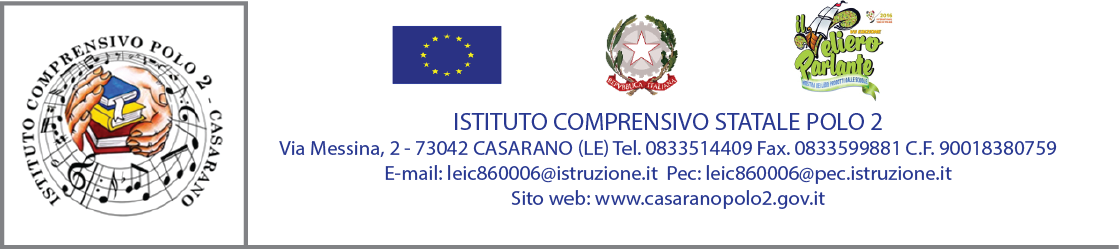 PATTO EDUCATIVO DI CORRESPONSABILITÀScuola PrimariaScuola Secondaria I gradoPREMESSAIl patto di corresponsabilità, che fa riferimento al Decreto N° 235 del 21/11/2007 e alla nota (prot.n° 3602/PO del 31/07/2008), rappresenta uno strumento importante per la collaborazione tra scuole, famiglie e studenti. Tutte le componenti della comunità scolastica hanno l’obbligo di rispettare gli impegni derivanti ognuno dal proprio ruolo di appartenenza. DOCENTIDoveriEssere puntuali alle lezioni, precisi nella produzione delle programmazioni, di verbali e negli adempimenti previsti dalla scuola; Accompagnare gli alunni all’uscita dalla scuola;Non usare mai il cellulare in aula; Svolgere la propria mansione in modo da non venir mai meno al rispetto dovuto alle persone , siano esse alunni, genitori o personale della scuola; Essere attenti al comportamento degli studenti in classe e durante l’intervallo e non abbandonare mai la classe senza aver avvisato il Dirigente Scolastico o un suo collaboratore; Essere tempestivi nel cambio dell’ora;Informare gli alunni degli obiettivi educativi e didattici, delle modalità di valutazione, dei tempi e delle modalità di attuazione dei piani di lavoro;Informare studenti e genitori dell’andamento del proprio intervento educativo e del livello di apprendimento; Far comprendere agli allievi i criteri di valutazione delle verifiche orali, scritte o di laborato-rio; Comunicare a studenti e genitori, con chiarezza, i risultati delle verifiche scritte, orali e di laboratorio e la loro ricaduta sulla valutazione complessiva; Effettuare almeno il numero minimo di verifiche, come previsto dai Dipartimenti disciplinari; Correggere, consegnare e discutere i compiti prima della prova successiva; Contenere l’assegnazione dei compiti per il fine settimana nelle classi a tempo pieno;Comunicare e condividere con gli alunni il programma di lavoro della giornata e concordare le eventuali pause; Garantire l’ordine dell’aula alla fine della lezione;Agire in modo da creare un clima scolastico positivo, fondato sul dialogo e sul rispetto reciproco; Favorire la capacità di iniziativa, di decisione e di assunzione di responsabilità degli allievi; Incoraggiare gli studenti ad apprezzare e valorizzare le differenze; Lavorare in modo collegiale con i colleghi della stessa disciplina, con i colleghi dei consigli di classe, dei dipartimenti disciplinari e con l’intero Collegio Docenti; Pianificare il proprio lavoro, in modo da prevedere anche attività di recupero, sostegno e approfondimento, il più possibile personalizzate;Rivolgersi esclusivamente ai collaboratori scolastici delegati dal D. S. per fotocopie e farne uso solo nei casi strettamente necessari, per evitare gli sprechi.Diritti Rispetto della propria persona e della propria professionalità da parte di tutte le componenti della comunità scolastica;Usufruire dei servizi e dei supporti previsti per svolgere adeguatamente il proprio lavoro;Accrescere e migliorare la propria preparazione culturale e professionale attraverso attività di aggiornamento e di confronto con esperti e colleghi (diritto –dovere).ALUNNIDoveriConoscere e rispettare il Regolamento di Istituto;Riconoscere e rispettare il ruolo di guida del Dirigente Scolastico, dei docenti e del personale ATA;Essere puntuali alle lezioni e frequentarle con regolarità;Consentire al docente di fare lezione;Rispettare i richiami dell’insegnante;Fare in modo che il meno capace sia aiutato dal più capace;Mantenere gli impegni presi nelle attività extracurriculari; Assicurare il rispetto della frequenza alle lezioni ed ai corsi di recupero; Portare sempre il materiale didattico occorrente;Non portare a scuola oggetti pericolosi per sé e per gli altri;Non usare mai il cellulare in classe; Lasciare l’aula solo se autorizzati dal docente; Chiedere di uscire dall’aula soltanto in caso di necessità e uno per volta; Intervenire durante le lezioni in modo ordinato e pertinente; Conoscere l’Offerta Formativa presentata dagli insegnanti; Rispettare i compagni; Rispettare le diversità personali e culturali, nonché le sensibilità altrui; Mantenere le aule e i bagni in ordine;Rispettare gli spazi, gli arredi ed i laboratori della scuola; Partecipare al lavoro scolastico individuale e/o di gruppo; Svolgere regolarmente il lavoro assegnato a scuola o a casa (mantenendosi aggiornati, in caso di assenza, riguardo le attività scolastiche e i compiti da svolgere); Favorire le comunicazioni tra scuola e famiglia; Giustificare sempre assenze e ritardi;Sottoporsi regolarmente alle verifiche previste dai docenti;Usare un abbigliamento decoroso perciò consono all’ambiente scolastico, di tipo prettamente educativo;Usare esclusivamente tuta e scarpe da ginnastica durante l’ora di attività motoria;Osservare scrupolosamente le regole stabilite per le visite guidate e i viaggi d’istruzione; in particolare per l’uso del cellulare durante le stesse.Per ovvi motivi di igiene e di sicurezza personale, all’alunno sprovvisto di un abbigliamento adeguato non sarà consentito, per quel giorno, svolgere l’attività motoria, con conseguenti ripercussioni relativamente alla valutazione disciplinare e del comportamento;DirittiEssere rispettati da tutto il personale della scuola;Avere una scuola attenta alle problematiche dell’età;Accedere ad una formazione culturale che rispetti e valorizzi l’identità di ciascuno e sia aperta alla pluralità delle idee;Essere aiutati e consigliati nelle diverse fasi di maturazione e dell’apprendimento;Essere oggetto di un’attenta programmazione didattica che possa sviluppare le potenzialità di ciascuno;Essere ascoltati quando si esprimono osservazioni e si chiedono chiarimenti;Essere informati sulle decisioni e sulle norme che regolano la vita della scuola;Avere una valutazione trasparente e tempestiva;Poter trascorrere il tempo scolastico in ambienti sicuri, sani e puliti;Poter comunicare con le famiglie per ragioni di particolare urgenza o gravità tramite gli uffici di segreteria.GENITORIDoveriConoscere l’Offerta Formativa della scuola; Collaborare al progetto formativo, con proposte e osservazioni;Partecipare regolarmente a: riunioni, assemblee, consigli e colloqui; Controllare sistematicamente, sul diario, i compiti assegnati, le comunicazioni e le valutazioni; Giustificare sempre assenze e ritardi (dopo cinque giorni di assenza per motivi di salute, l’alunno è riammesso alle lezioni dietro presentazione di certificato medico; nei casi diversi le assenze superiori a cinque giorni devono essere segnalate preventivamente) *;Rivolgersi ai Docenti a al Dirigente Scolastico in presenza di problemi didattici o personali; Accertare che lo studente rispetti:il divieto d’uso del cellulare a scuola (deve essere tenuto spento e non può essere acceso all’interno dell’edificio scolastico né nelle aree di uso scolastico: cortile, bagni, palestre e atrio) di apparecchi o oggetti che possono disturbare la lezione o essere pericolosi;le norme sulla privacy, circa la diffusione delle immagini.Dichiarano, altresì, di   essere consapevoli della responsabilità giuridica ,ex art. 2048c.c., derivante da illecito uso del cellulare a scuola (uso vietato dal MIUR con direttiva 15 marzo 2007) Curare l’igiene e l’abbigliamento decoroso dei figli;Educare i figli a mantenere un comportamento responsabile in ogni ambiente e circostanza;Risarcire eventuali danni accertati provocati dai propri figli.Non portare materiale didattico, merenda e quant’altro ai propri figli durante lo svolgimento delle lezioni.Non è possibile cambiare sezione durante il regolare corso di studi.Diritti  Essere rispettati come persone e come educatori;Vedere tutelata la salute dei propri figli, nell’ambito della comunità scolastica, nel rispetto della riservatezza;Essere informati sul POF, sul Regolamento, sulle attività curriculari e non programmate per la classe di appartenenza del figlio;Avere colloqui, regolarmente programmati , per essere informati sull’andamento socio-relazionale e didattico del figlio;Essere informati tempestivamente di comportamenti scorretti, di cali di rendimento o altri atteggiamenti che possono risultare poco consoni al normale comportamento del figlio;Conoscere le valutazioni espresse dagli insegnanti sul proprio figlio;Effettuare assemblee di classe nei locali della scuola su richiesta motivata dei rappresentanti, al di fuori delle ore di lezione, previo accordo col D. S.* Onde evitare disagi che potrebbero ripercuotersi sull’attività didattica, è consentito l’ingresso degli alunni a scuola, dopo le ore 8.25 e non oltre le ore 9.30, solo in particolari situazioni che vanno comunicate al docente coordinatore di classe il giorno prima: vaccini e/o visite mediche urgenti non prorogabili (da certificare con documentazione dello specialista e da esibire al momento dell’ingresso  a scuola). In caso di ritardi continuativi non giustificati secondo quanto indicato in precedenza, all’alunno non sarà consentito l’ingresso in aula; il genitore, pertanto, sarà tempestivamente informato.COLLABORATORI SCOLASTICIDoveriEssere puntuale e svolgere con precisione il lavoro assegnato; Conoscere l’Offerta Formativa della scuola e collaborare a realizzarla, per quanto di competenza; Garantire il necessario supporto alle attività didattiche, con puntualità e diligenza; Segnalare ai Docenti e al Dirigente Scolastico eventuali problemi; Rivolersi agli alunni con pazienza, senza alzare la voce e con un linguaggio adeguato all’ambiente scolastico;Favorire un clima di collaborazione e rispetto tra tutte le componenti presenti e operanti nella scuola (studenti, genitori, docenti). Mantenere un atteggiamento in linea con i principi educativi adottati dalla scuola e dai docenti.DirittiRispetto della propria persona e dignità umana da parte di tutte le componenti della comunità scolastica;Vedere difesa e tutelata la propria dignità di lavoratore;Usufruire dei servizi e dei supporti per svolgere adeguatamente il proprio lavoro;Accrescere e migliorare la propria preparazione attraverso attività di formazione (diritto-dovere).DIRIGENTE SCOLASTICODoveriGarantire e favorire l’attuazione dell’Offerta Formativa, ponendo gli studenti, i genitori, i docenti e il personale non docente nella condizione di esprimere al meglio il proprio ruolo, valorizzandone le potenzialità; Garantire e favorire il dialogo, la collaborazione e il rispetto tra le diverse componenti della comunità scolastica; Cogliere le esigenze formative degli studenti e della comunità in cui la scuola opera, per dare risposte adeguate; Sviluppare il senso di appartenenza all’Istituto scolastico. DirittiEssere rispettato nel proprio ruolo;Essere tempestivamente informato su eventuali problemi di carattere organizzativo e didattico.I DOCENTI                                                   	I COLLABORATORI………………………………                                                 ….……………………………..………………………………                                                …………………………………………………………………                                                 …..…………………………….…………………………........                                                ………………………………………………………………....... 			          …………………………………..………………………………				…………………………………..………………………………..				………………………………………………………………….				………………………………….……………………………….				………………………………….………………………………..				………………………………….		………………………………...				…………………………………..………………………………...				………………………………….…………………………………			                …………………………………INTEGRAZIONE AL PATTO DI CORRESPONSABILITA’ a.s. 2020/2021VISTO Il Piano Scuola MIUR 20/21 (Pianificazione delle attività scolastiche per Settembre 2020);VISTO il D.M. 39 del 26/6/2020 - Documento per la pianificazione delle attività scolastiche, educative e formative in tutte le Istituzioni del Sistema nazionale di Istruzione per l’anno scolastico 2020/2021;VISTO il documento del CTS “Ipotesi di rimodulazione delle misure contenitive nel settore scolastico e le modalità di ripresa delle attività didattiche per il prossimo anno scolastico”, approvato in data 28/5/2020 e successivamente aggiornato il 22/6/2020;VISTA la Circolare n. 18584 del 29 maggio 2020: “Ricerca e gestione dei contatti di casi COVID-19 (contact tracing) ed App IMMUNI”VISTO il Rapporto ISS COVID-19 n. 1/2020 Rev. - Indicazioni ad interim per l’effettuazione dell’isolamento e della assistenza sanitaria domiciliare nell’attuale contesto COVID-19. Versione del 24 luglio 2020.VISTO il Rapporto ISS COVID 19  n. 58/2020 Versione del 21 agosto 2020 Indicazioni operative per la gestione di casi e focolai di SARS CoV 2 nelle scuole e nei servizi educativi dell’infanzia;VISTO il l’aggiornamento del D.V.R. e il Protocollo specifico dell’Istituto sulle misure di prevenzione del rischio di infezione da COVID-19 in ambiente di lavoro;Il Dirigente Scolastico integra il Patto di Corresponsabilità per tutte le famiglie degli iscritti e dei nuovi allievi delle classi prime per l’a.s. 2020/21 con quanto segue:PREMESSAIn riferimento al parere tecnico espresso dal Comitato Tecnico Scientifico (CTS) istituito presso il Dipartimento della Protezione Civile, per quanto riguarda le “misure organizzative generali” e le indicazioni che il Comitato fornisce in ordine ai comportamenti che coinvolgono direttamente le famiglie o chi detiene la potestà genitoriale e gli studenti maggiorenni, la precondizione per la presenza a scuola di studenti (…) è:l’assenza di sintomatologia respiratoria o di temperatura corporea superiore a 37,5° C anche nei tre giorni precedenti;non essere stati in quarantena o isolamento domiciliare negli ultimi 14 giorni;non essere stati a contatto con persone positive, per quanto a propria conoscenza, negli ultimi 14 giorni.Considerato che all’ingresso a scuola non è necessaria né opportuna la misurazione della temperatura corporea, si rimanda alla responsabilità genitoriale la vigilanza sullo stato di salute dei minori evitando l’ingresso in Istituto (e quindi rimanendo a casa) per chiunque presenti sintomatologie respiratorie o temperatura superiore ai 37,5 °C. Tale responsabilità è specificamente assunta dai genitori con la firma del Patto. Pertanto si rimanda alla responsabilità individuale rispetto allo stato di salute dei minori affidati alla responsabilità genitoriale.Esplicito e ripetuto da parte del Comitato il “bisogno di una collaborazione attiva di studenti e famiglie (…) nel contesto di una responsabilità condivisa e collettiva” e la chiamata alla corresponsabilità della comunità tutta nel fronteggiare la “grave crisi educativa” prodotta dall’epidemia Covid-191. Ne consegue, la necessità di una integrazione del Patto educativo di Corresponsabilità con l’impegno delle famiglie, degli esercenti la potestà genitoriale o dei tutori, a rispettare le “precondizioni” per la presenza a scuola nel prossimo anno scolastico. Il Patto infatti, oltre ad essere un documento pedagogico di condivisione scuola-famiglia di “intenti” educativi, è pure un documento di natura contrattuale - ne è richiesta la sottoscrizione da parte di ciascun studente/genitore - finalizzato all’assunzione di impegni reciproci.Detta integrazione è sottoposta a firma per tutti i genitori degli allievi nuovi iscritti e per gli allievi già iscritti in Istituto (tutte le classi e sezioni) vige a far data da oggi come integrazione del patto stesso.I genitori/esercenti potestà genitoriali/tutori consapevoli di tutte le conseguenze civili e penali previste in caso di dichiarazioni mendaci, SOTTOSCRIVONO IL SEGUENTE PATTO DI CORRESPONSABILITÀ per l’alunno/a__________________________________ iscritto presso l’Istituto Comprensivo “Polo 2” di Casarano.a) LA FREQUENZA NELL’ISTITUTO SCOLASTICOIn particolare, il genitore (o titolare di responsabilità genitoriale) dichiara:- di essere a conoscenza delle misure di contenimento del contagio vigenti alla data odierna;- di aver preso visione del protocollo recante misure di prevenzione e contenimento della diffusione del SARS-CoV-2 e del Regolamento per la didattica digitale integrata dell’Istituto e informarsi costantemente sulle iniziative intraprese dalla scuola in materia;-di condividere e sostenere le indicazioni della scuola, in un clima di positiva collaborazione, al fine di garantire lo svolgimento in sicurezza di tutte le attività scolastiche;- che il figlio, o un convivente dello stesso all’interno del nucleo familiare non è sottoposto alla misura della quarantena ovvero che non è risultato positivo al COVID-19;- di monitorare sistematicamente e quotidianamente lo stato di salute delle proprie figlie, dei propri figli e degli altri membri della famiglia, e nel caso di sintomatologia riferibile al COVID-19 (febbre con temperatura superiore ai 37,5°C, brividi, tosse secca, spossatezza, indolenzimento, dolori muscolari, diarrea, perdita del gusto e/o dell’olfatto, difficoltà respiratorie o fiato corto), tenerli a casa e informare immediatamente il proprio medico di famiglia o la guardia medica seguendone le indicazioni e le disposizioni; (si riportano di seguito i sintomi più comuni di COVID-19 nei bambini: febbre, tosse, cefalea, sintomi gastrointestinali (nausea/vomito, diarrea), faringodinia, dispnea, mialgie, rinorrea/congestione nasale; sintomi più comuni nella popolazione generale: febbre, brividi, tosse, difficoltà respiratorie, perdita improvvisa dell’olfatto (anosmia) o diminuzione dell'olfatto (iposmia), perdita del gusto (ageusia) o alterazione del gusto (disgeusia), rinorrea/congestione nasale, faringodinia, diarrea (ECDC, 31 luglio 2020);- di impegnarsi a trattenere il proprio figlio al domicilio in presenza di febbre (uguale o superiore a 37,5°C) da misurare quotidianamente prima di accedere a scuola, oppure in presenza di altri sintomi quali mal di gola, congestione nasale, congiuntivite, perdita dell’olfatto o del gusto e di informare tempestivamente il pediatra/Medico di base della comparsa dei sintomi o febbre;- di essere consapevole ed accettare che il proprio figlio in caso di febbre uguale o superiore i 37,5°C o di presenza delle altre sintomatologie sopra citate, non potrà essere ammesso a scuola e rimarrà sotto la sua responsabilità;- di essere consapevole ed accettare che, in caso di insorgenza di febbre (uguale o superiore a 37,5°C) o di altra sintomatologia (tra quelle sopra riportate), l’Istituto scolastico provvede all’isolamento immediato dell’alunno e ad informare immediatamente i familiari;- di recarsi immediatamente a scuola e riprendere l’alunna o l’alunno in caso di manifestazione improvvisa di sintomatologia riferibile a COVID-19 nel rispetto del Regolamento recante misure di prevenzione e contenimento della diffusione del SARS-CoV-2 dell’Istituto;- in caso di positività accertata al SARS-CoV-2 della propria figlia o del proprio figlio, collaborare con il Dirigente scolastico o con il suo collaboratore, individuato come referente, e con il Dipartimento di prevenzione dell’Azienda sanitaria locale per consentire il monitoraggio basato sul tracciamento dei contatti stretti al fine di identificare precocemente la comparsa di possibili altri casi;- di contribuire allo sviluppo dell’autonomia personale e del senso di responsabilità delle studentesse e degli studenti e a promuovere i comportamenti corretti nei confronti delle misure adottate in qualsiasi ambito per prevenire e contrastare la diffusione del virus, compreso il puntuale rispetto degli orari di ingresso, uscita e frequenza scolastica dei propri figli alle attività didattiche sia in presenza che a distanza e il rispetto delle regole relative alla didattica digitale integrata.- di essere consapevole che il proprio figlio/a dovrà rispettare le indicazioni igienico sanitarie all’interno dell’istituto scolastico;- di essere stato adeguatamente informato dall’Istituto scolastico di tutte le disposizioni organizzative e igienico sanitarie per la sicurezza e per il contenimento del rischio di diffusione del contagio da Covid-19;- di non poter accedere, se non per situazioni di comprovata emergenza, a scuola, durante lo svolgimento delle attività ed in presenza degli studenti;- di impegnarsi a inviare tempestiva comunicazione di eventuali assenze per motivi sanitari in modo da rilevare eventuali cluster di assenze nella stessa classe;- di impegnarsi ad adottare, anche nei tempi e nei luoghi della giornata che il proprio figlio non trascorre a scuola, comportamenti di massima precauzione circa il rischio di contagio;- di essere consapevole che nel momento di una ripresa di attività di interazione, seppur controllata, non è possibile azzerare il rischio di contagio che invece va ridotto al minimo attraverso la scrupolosa e rigorosa osservanza delle misure di precauzione e sicurezza previste da appositi protocolli per lo svolgimento delle attività, (per questo è importante osservare la massima cautela anche al di fuori del contesto dell’istituto scolastico).L’ALUNNO (compatibilmente con l’età) SI IMPEGNA A:◦ considerare i seguenti indicatori di condotta, responsabilizzandosi in tal senso: •RISPETTO: di persone, di leggi, di regole, di consegne, di impegni, di strutture, di orari; •CORRETTEZZA: di comportamento, di linguaggio, di utilizzo dei media; •ATTENZIONE: alle proposte educative dei docenti, ai coetanei; •LEALTÀ: nei rapporti, nelle verifiche, nelle prestazioni; •DISPONIBILITÀ: a migliorare, a partecipare, a collaborare. • prendere coscienza delle semplici regole per prevenire e contrastare la diffusione del SARS CoV2 suggerite dalla segnaletica, dagli insegnanti, dal personale collaboratore scolastico e applicarle costantemente;•prendere visione, rispettare puntualmente e promuovere il rispetto tra coetanei di tutte le norme previste dalla documentazione di Istituto relativa alle misure di prevenzione e contrasto alla diffusione del virus;•in caso di attivazione della DDI, rispettare durante le videolezioni le norme di comportamento previste dal regolamento di Istituto e di disciplina.In particolare, l’istituto scolastico durante il periodo di frequenza a scuola:- si impegna a comunicare eventuali modifiche o integrazioni delle disposizioni;- si avvale di personale adeguatamente formato su tutti gli aspetti riferibili alle vigenti normative in materia di organizzazione di servizi scolastici, in particolare sulle procedure igienico sanitarie di contrasto alla diffusione del contagio;- si impegna a realizzare tutti gli interventi di carattere organizzativo, nei limiti delle proprie competenze e con le risorse a disposizione, nel rispetto della normativa vigente e delle linee guida emanate dal Ministero della Salute, dal Comitato tecnico-scientifico e dalle altre autorità competenti, finalizzate alla mitigazione del rischio di diffusione del SARS-CoV-2;- si impegna ad organizzare e realizzare azioni di informazione rivolte a all’intera comunità scolastica e di formazione del personale per la prevenzione della diffusione del SARS-CoV-2;- si impegna ad offrire iniziative in presenza e a distanza per il recupero degli apprendimenti e delle altre situazioni di svantaggio determinate dall’emergenza sanitaria;- si impegna ad intraprendere azioni di formazione e aggiornamento del personale scolastico in tema di competenze digitali al fine di implementare e consolidare pratiche didattiche efficaci con l’uso delle nuove tecnologie, utili anche nei periodi di emergenza sanitaria, a supporto degli apprendimenti delle studentesse e degli studenti;- si impegna ad intraprendere iniziative di alfabetizzazione digitale a favore delle studentesse e degli studenti al fine di promuovere sviluppare un uso efficace e consapevole delle nuove tecnologie nell’ambito dei percorsi personali di apprendimento;- si impegna a garantire la massima trasparenza negli atti amministrativi, chiarezza e tempestività nelle comunicazioni, anche attraverso l’utilizzo di strumenti informatici, garantendo il rispetto della privacy.Il personale stesso:- si impegna ad osservare scrupolosamente ogni prescrizione igienico sanitaria e a recarsi al lavoro solo in assenza di ogni sintomatologia riferibile al Covid-19; - si impegna ad adottare tutte le prescrizioni igienico sanitarie previste dalla normativa vigente, tra cui le disposizioni circa il distanziamento; - si impegna di attenersi rigorosamente e scrupolosamente, nel caso di acclarata infezione da Covid-19 da parte di un alunno o adulto frequentante l’istituto scolastico, a ogni disposizione dell’autorità sanitaria locale.b) LA DIDATTICA A DISTANZALa Didattica a distanza sarà attivata nel caso di una recrudescenza del virus COVID-19, come prescritto dal Decreto n.39 del 26/06/2020 - “Piano scuola 2020-2021”: paragrafo “Piano scolastico per la Didattica digitale integrata” <<Qualora l’andamento epidemiologico dovesse configurare nuove situazioni emergenziali a livello nazionale o locale, sulla base di un tempestivo provvedimento normativo, potrebbe essere disposta nuovamente la sospensione della didattica in presenza e la ripresa dell’attività a distanza, attraverso la modalità di didattica digitale integrata.>>La Didattica a distanza richiede una ridefinizione ed un rafforzamento del patto educativo di corresponsabilità tra la scuola e le famiglie.La scuola si impegna a- fornire in comodato d’uso i computer portatili a sua disposizione e a realizzare la Didattica a distanza mediante applicazioni supportate anche dai telefoni cellulari, consapevole che non tutte le famiglie dispongono degli stessi dispositivi tecnologici, anche in dipendenza del numero di figli in età scolare;- ricalibrare e comunicare mediante il sito gli obiettivi della programmazione annuale e i criteri di valutazione;- operare scelte didattiche flessibili che tengano conto delle diverse situazioni familiari e individuali, soprattutto nel caso di alunni con bisogni educativi speciali;- operare in una fascia oraria definita, così da aiutare alunni e famiglie a distinguere il tempo del lavoro da quello familiare;- mantenere la comunicazione con le famiglie singolarmente attraverso le mail e attraverso il registro elettronico; collegialmente attraverso il sito.La famiglia si impegna a- consultare periodicamente il sito dell’Istituto e la Bacheca del registro elettronico per visionare le comunicazioni della scuola;- stimolare l’alunno alla partecipazione il più possibile autonoma e responsabile alle attività di didattica a distanza e allo svolgimento dei compiti assegnati rispettando le scadenze;- vigilare affinché i contenuti delle lezioni, loro eventuali registrazioni e il materiale on line che sono postati ad uso didattico non vengano utilizzati in modo improprio né tali da causare imbarazzo alla scuola e ai docenti;- controllare che siano rispettate tutte le norme vigenti a difesa della privacy.L’assunzione di questo impegno ha validità per l’intero periodo di permanenza dell’alunno nell’istituzione scolastica e ha carattere vincolante.La firma del presente patto impegna le parti a rispettarlo in buona fede.Casarano, lì ______________I GENITORI/TUTORI/ESERCENTI POTESTA’ GENITORIALE______________________________________________________________________IL DIRIGENTE SCOLASTICODott.ssa Luisa CASCIONE_ _ _ _ _ _ _ _ _ _ _ _ _ _ _ _ _ _ _ _ _ _ _ _ _ _ _ _ _ _ _ _ _ _ _ _ _ _ _ _ _ _ _ _ _ _ _ _ (Tagliare lungo la linea tratteggiata e compilare la dichiarazione da consegnare a scuola) DICHIARAZIONE I sottoscritti, genitori/tutori dell’alunno ___________________________________Sezione/Classe________________________plesso_______________________________Dichiarano di aver letto il Patto di Corresponsabilità, di essere pienamente consapevoli:a) delle disposizioni richiamate nel presente Patto e delle conseguenti responsabilità b) della necessità della loro scrupolosa osservanza. Casarano, lì ______________   Firma dei genitori/tutori _____________________________________________________________